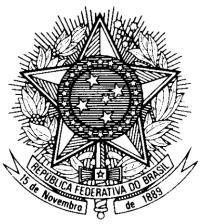 UNIVERSIDADE FEDERAL DE GOIÁSFACULDADE DE EDUCAÇÃOPROGRAMA DE PÓS-GRADUAÇÃO EM EDUCAÇÃOSELEÇÃO DA 21ª TURMA DO CURSO DE DOUTORADO EM EDUCAÇÃOEDITAL PPGE/FE/UFG Nº 03/2023FORMULÁRIO DE RECURSO*1-INFORMAÇÕES DO CANDIDATO(A):Nome: ________________________________________________________________Nº da Inscrição: _______________CPF: __________________ Linha de Pesquisa:_______________________________________________________Telefone: (__)________________E-mail: ____________________________________Linha de Pesquisa:_______________________________________________________2-ETAPA DO PROCESSO SELETIVO A QUE SE REFERE O RECURSO: (  )  Homologação das inscrições (  )  Prova Escrita     (  )  Avaliação de Projeto (  )  Exame de Suficiência  Língua Estrangeira            (  )  Exame Oral     (  )  Resultado Final3-DO OBJETO DO RECURSO, ARGUMENTAÇÃO E PEDIDO(informar claramente a ETAPA do processo seletivo a que se refere o recurso interposto, com argumentos que justifiquem o pedido):_____________________________________________________________________________________________________________________________________________________________________________________________________________________________________________________________________________________________________________________________________________________________________________________________________________________________________________________________________________________________________________________________________________________________________________________________________________________________________________________________________________________________________________________________________________________________________________________________________________________________________________________________________________________________________________________________________________________________________________________________________________________________________________________________________________________________________________________________________________________________________________________________________________________________________________________________________________________________________________________________________________________________________________________________________________________________________________________________________________________________________________________________________________________________________________________________________________________________________________________________________________________________________________________________________________________________________________________________________________________________________________________________________________________________________________________Goiânia,        de                                de 2023.__________________________________________Assinatura do Candidato(a)* Preencher o Formulário de forma legível* Anexar documentos comprobatórios da justificativa, caso julgue necessário.